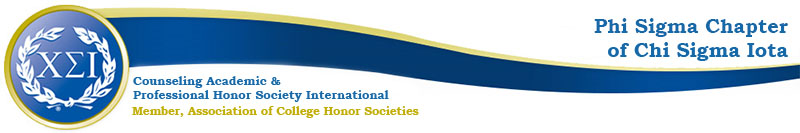 Phi Sigma Chapter Meeting MinutesMarch 14, 20234:30pmhttps://uncp.webex.com/meet/nicole.stargellWelcome!President: Eliza BurgessVice President: Whitney ScottSecretary/Treasurer: Darcentia Turnerco-CFA: Dr. Ashley Smithco-CFA: Dr. Nicole StargellCheck-in	2 CFAs	1 Officer	5 New Members AnnouncementsTshirts are in!Order one here: https://uncp.co1.qualtrics.com/jfe/form/SV_e3b1JmoaRfR3fTg 	Spring ProjectsPDA Workshops: Professional Preparation 16th Annual GHW Counseling Workshop—Wednesday 03/15/23 8:45-3:00pmYouth Mental Health First Aid—Matthew Miles, LCSW, Tuesday 03/28/23 8a-5pm, SOE 223UNCP Graduate Research Symposiumhttps://www.uncp.edu/academics/colleges-schools/graduate-school/professional-development/graduate-research-symposiumProposals due todayTuesday April 4, 2023 5:30-7:00pm Induction Thursday 03/30/23 at 5:30pm via WebexOfficer Speaking Parts 2023-2024 Officer Nominations Ideas for Next Year:Increase member participationIncrease communication to all studentsProfessional DevelopmentNext Meeting: 	Tuesday 04/11/23 at 4:30 via Webex